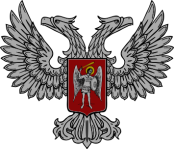 АДМИНИСТРАЦИЯ ГОРОДА ГОРЛОВКА РАСПОРЯЖЕНИЕ   главы администрации07  марта  2017 г.	                                                               №  165-р                                    г. ГорловкаО передаче в арендумуниципального имущества   На основании обращений субъектов хозяйствования о передаче в аренду муниципального имущества, руководствуясь  Распоряжением  Главы  Донецкой Народной Республики от 05 мая 2015 г. № 61 «О коммунальной (муниципальной) собственности в Донецкой Народной Республике», распоряжением главы администрации города Горловка от  05 марта 2015 г. № 14 - р «О применении нормативно – правовых актов в деятельности администрации города Горловка» (с изменениями от   03 сентября 2015 г.  № 436-р), пунктами 3.1, 5.5 Положения об аренде имущества коммунальной собственности территориальной громады города Горловка, утвержденного решением исполкома городского совета от                 01 февраля 2012 г. № 89 (с изменениями от  03 апреля 2013 г. № 313), пунктами  3.2.3, 4.1 Положения об администрации города Горловка, утвержденного распоряжением главы администрации города Горловка от 13 февраля 2015 г. № 1- р  Передать в аренду муниципальное имущество:  Физическому лицу – предпринимателю *** нежилые помещения общей площадью 7,1 кв.м по адресу: ул. Рудакова, 41  под склад, сроком на 1 год.  Физическому лицу – предпринимателю *** нежилые помещения общей площадью 81,03 кв.м по адресу:  ул. Молодежная, 1 для осуществления торговой деятельности непродовольственными товарами, сроком на 1 год.Адвокатскому бюро *** нежилые помещения общей площадью 50,2 кв.м (в т. ч. 8,8 кв.м места общего пользования) по адресу: просп. Победы, 57 для осуществления адвокатской деятельности, сроком на 1 год. Отделу по делам семьи и детей администрации г. Горловка нежилые помещения общей площадью 384,82 кв.м по адресу: ул. Пушкинская, 68 для осуществления уставной деятельности, сроком на 2 года 11 месяцев с установлением арендной платы в размере 2 рос. руб. в год.2 Управлению капитального строительства администрации  г. Горловка нежилые помещения общей площадью 216,54 кв.м (в т.ч. 38,24 кв.м места общего пользования) по адресу:  просп. Победы, 31а для осуществления уставной деятельности, сроком на 2 года 11 месяцев с установлением арендной платы в размере 2 рос. руб. в год. Государственному предприятию «ПОЧТА ДОНБАССА»  нежилые помещения общей площадью 145,3 кв.м по адресу: ул. Бессонова, 28 для размещения отделения почтовой связи, сроком на 2 года 11 месяцев с установлением арендной платы в размере 2 рос. руб. в год.Центральному Республиканскому Банку Донецкой Народной Республики нежилые помещения по адресам: ул. Кирова, 17 общей площадью 73,6 кв.м;                 ул. Дивногорская, 10 общей площадью 217,8 кв.м для размещения отделений банка на срок действия основного договора.Разрешить КП «Трамвайно – троллейбусное управление  г. Горловка» (Коновальчиков) передать в аренду физическому лицу – предпринимателю *** опоры контактной сети по адресам: ул. Октябрьская, опоры: № 2881, 2883, 2885, 2887, 2889, 2891, 2893, 2895, 2897, 2899, 2911, 2913, 2915, 2917, 2919;                              ул. Беспощадного, опоры: № 1152, 1154, 1156  для размещения оптоволоконного кабеля сроком на 1 год.Разрешить учреждению дополнительного образования «Горловская детско – юношеская спортивная школа № 1» (Сорока) передать  в  аренду  физическому лицу – предпринимателю *** часть нежилого помещения площадью 4,0 кв.м по адресу: ул. Мариупольская, 1 для размещения кофейного автомата сроком на 1 год.4.	Разрешить Территориальному медицинскому объединению «Семья и здоровье» города Горловка (Караван) дополнительно передать  в аренду Государственному предприятию «Республиканский центр «Торговый дом «Лекарства Донбасса» часть нежилого помещения площадью 1,8 кв.м по адресу: просп. Ленина, 26/15  на срок действия основного договора.Разрешить Управлению образования администрации города Горловка (Полубан) передать в аренду обществу с ограниченной ответственностью «***» часть нежилого помещения площадью 1,0 кв.м по адресу: ул. Рогозина, 10 для размещения коммуникационного оборудования сроком на 1 год.И.о. главы администрации                                                      И.С. ПРИХОДЬКО